Aniket 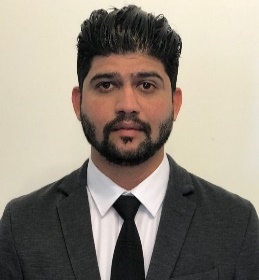 Ride & Attractions HostIMG Worlds of adventure – Dubai Email Id– aniket.381382@2freemail.com Gender – Male
Career Objective:Looking forward to make long term career in Guest relationsand Guest services, Entertainment, Leisure, Theme parks, Amusement parks, Family entertainment Centers, Event organization, Sales and Promotions. Education:B.com – Gujarat technical university - 2014 H.S.C - Mumbai university- March 2011S.S.C - Mumbai university – March 2009Skills:Guest service focused and a team playerGuest interaction skills.Positive attitude and outgoing personalityEnthusiastic, self-motivated and able to work independentlyObservant and detail-oriented Work Experience: IMG Worlds of Adventures Theme Park AUG2016 – TILL DATEPosition–RIDES & ATTRACTIONS OPERATIONS HOSTWelcome and Greet guest as they enter and exit from the rides.Handling guest complaints and concerns in an efficient and timely manner.Attend to guests courteously and deal promptly with their requests and queries.Providing information to guests regarding the park attractions, activities etc.Ensure that all rides are handled smoothly without unnecessary delay or discomfort to any guest with all safety norms of rides.Adhere to strict staff grooming and hygiene standards.Check on VIP reservations, complete their pre-registration formalities.Maintain up-to date information current promotions, offers and packages.Maintain all guest folios in the manner instructed and type out necessary guest likes and dislikes to the appropriate fields on the profile.Collect Guest feedback during exit along with his likes and dislikes.Handle all guests without bias or prejudice.Follow the house rules and policies laid down by the management.Carry out oral and written instructions and request clarification when needed. Coordinating and multi-tasking job duties in a busy environment.AdlabsImagica Indoor and Outdoor Theme Park - MARCH 2013 TO JULY 2016Position – Guest Relationsand ride and attractionsWelcome and Greet guest as they enter and exit from the rides.Handling guest complaints and concerns in an efficient and timely manner.Attend to guests courteously and deal promptly with their requests and queries.Providing information to guests regarding the park attractions, activities etc.Ensure that all rides are handled smoothly without unnecessary delay or discomfort to any guest with all safety norms of rides.Adhere to strict staff grooming and hygiene standards.Check on VIP reservations, complete their pre-registration formalities.Maintain up-to date information current promotions, offers and packages.Maintain all guest folios in the manner instructed and type out necessary guest likes and dislikes to the appropriate fields on the profile.Collect Guest feedback during exit along with his likes and dislikes.Handle all guests without bias or prejudice.Follow the house rules and policies laid down by the management.Carry out oral and written instructions and request clarification when needed. Coordinating and multi-tasking job duties in a busy environment.Saksha Outdoor -  MARCH 2012 TO FEB 2013Position- Guest relations and Event’s OrganizerPartner with customer and craft individual events.Welcome and acknowledge each and every guest with a smile, eye contact and a friendly verbal greeting using the guests name when possible. Being the contact person for events.Proper Guidance and support throughout the events.Continuous cooperation with the operational team.Ensure uniform, nametags, and personal appearance are clean, hygienic and professional.Other reasonable duties assigned by management.Support all co-workers and treat them with dignity and respect.Handle sensitive issues with guest with tact, diplomacy and confidentiality.Coordinate with other department and employees for events.Treat guest with genuine appreciation and provide a fond farewell.Report work related accidents or other injuries immediately upon occurrence to manager.Personal Details:Date of Birth: 10th March, 1989Languages Known: English, Hindi, and MarathiHobbies:Rock Climbing Water sports activityReading novelsListening MusicI hereby acknowledge that the information above contained in the CV is correct to the best of my knowledge.Sincere regards,Aniket 